                                Súkromná škola UMELECKÉHO PRIEMYSLU  animovanej tvorby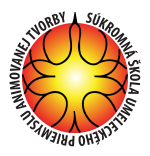                                     Vlastenecké nám. 1,            851 01 Bratislava               Slovak Republic                                    tel.: 02/6241 1668          	    IČO: 36 06 82 84                             http://www.uat.sk                                    fax: 02/6252 4313                        DIČ: 20 21 56 05 63                                  uat@uat.skPrijatýPrijatýPrijatýPrijatýPrijatýPrijatýPrijatýNeprijatý A001A016G011A033F004A052Z007G001A002A017G012A034F005A053Z008A009A003A018G013A035F006A054F008G007A004A019G014A036Z003G041A055A031A005A020G015A037Z004G042A057F007G003A021G016A038O004G043G055A054G004A022G017A039A040G044G056A041F001A023F002G040A042G046G045A006A024F003G018A043G047G048A007A025Z001G019A044G049F009A008A026Z002G020A045G050A056A010A027O001G021A046G051G057A011G005O002G022A047G052G058A012G006O003G023A048G053Z009A013G008A029G024A049G054A014G009A030G025A050Z005A015G010A032G026A051Z006